Муниципальное казенное образовательное учреждениедополнительного образования детей  Центр детского творчестваПравобережного района РСО-Алания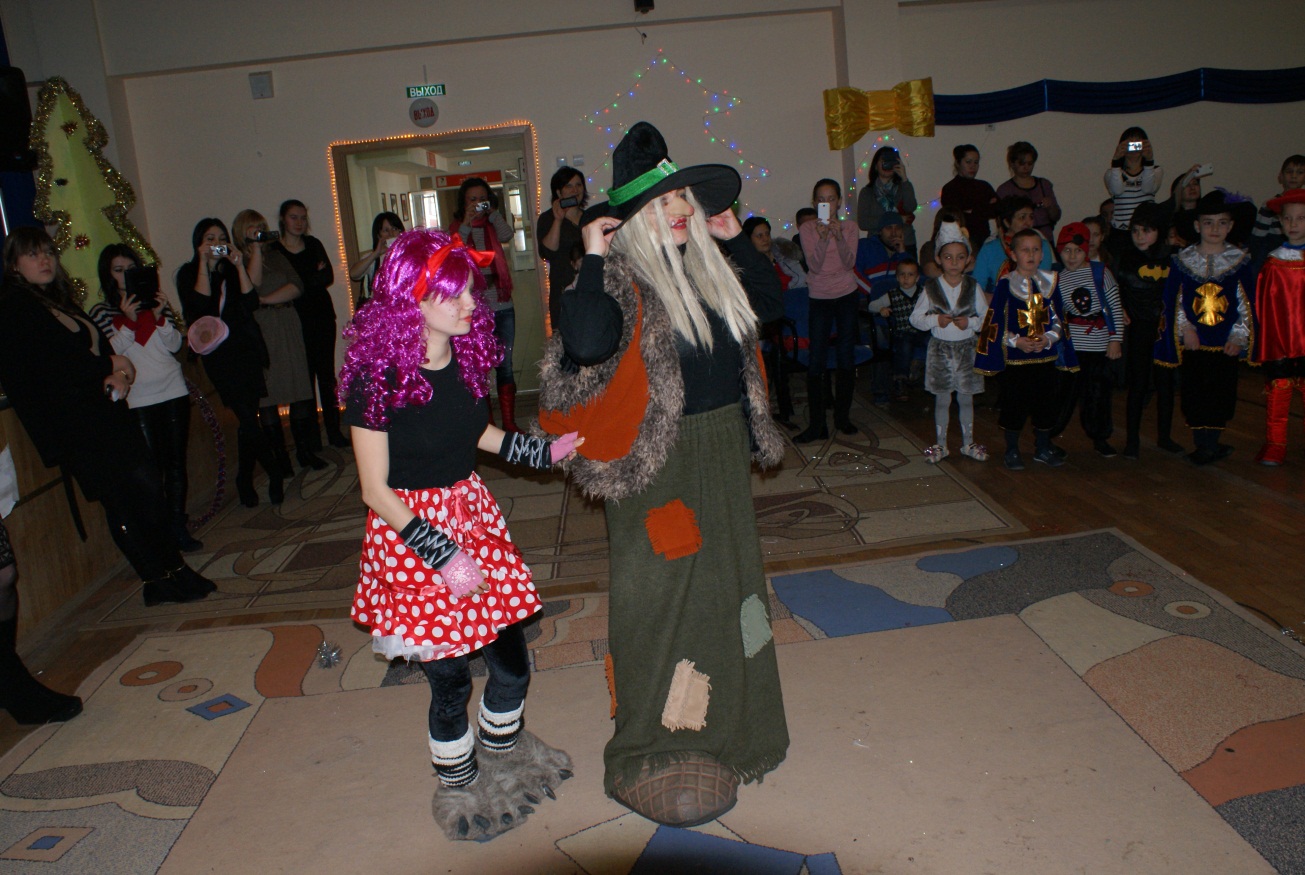                                     Внеклассное мероприятие«Новогодний переполох»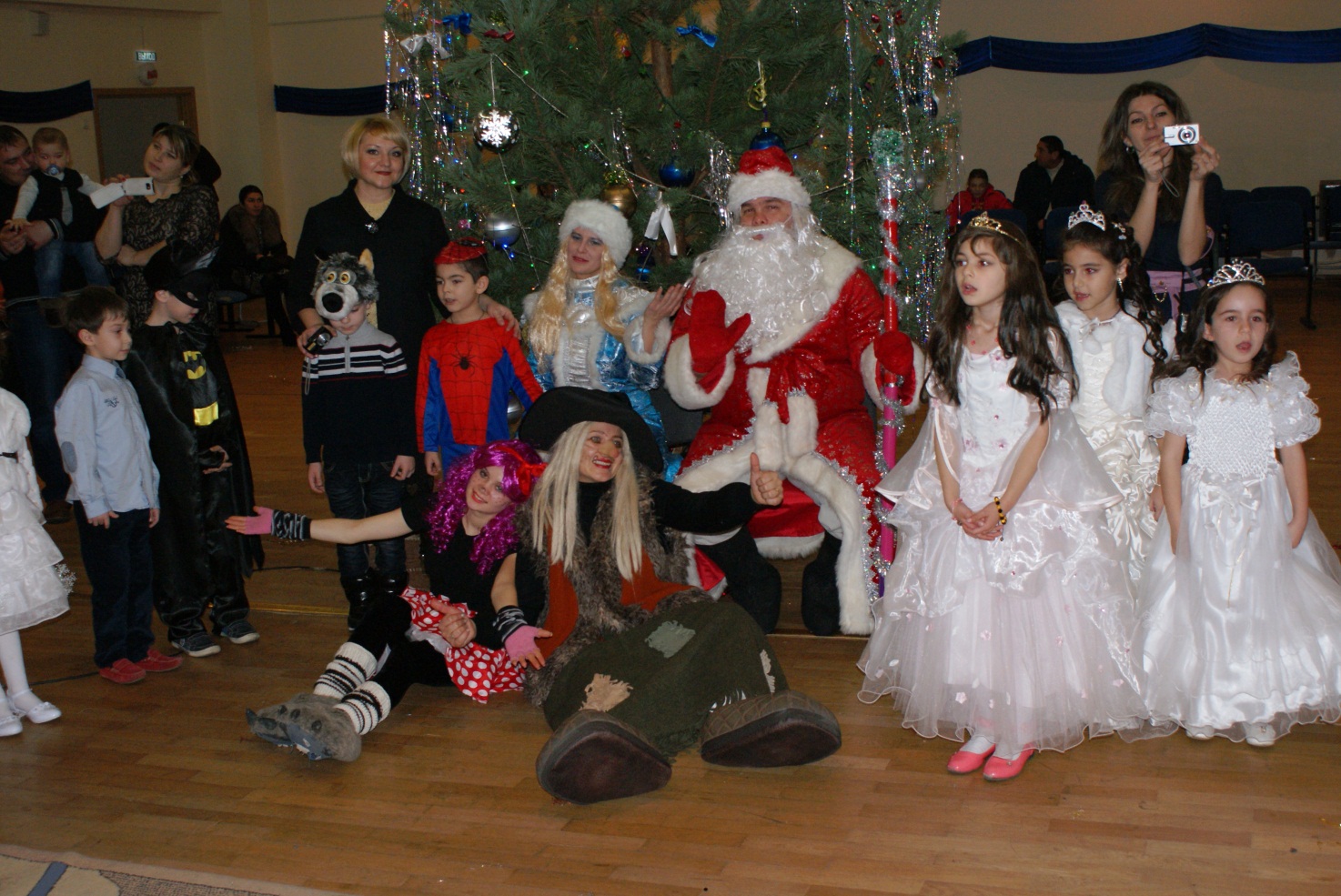 ШРР «ЗОЛОТОЙ КЛЮЧИК»                                      ПДО: Бигаева  Светлана  Петровнаг. Беслан  2014Сценарий новогоднего утренника "Новогодний переполох" Ведущий: Есть немало праздников прекрасных.Каждый наступает в свой черед.Но на свете самый добрый праздник.Самый лучший праздник Новый год.Он приходит снежною дорогой,Закружив снежинок хоровод.Красотой таинственной и строгойНаполняет сердце новый год!Но больше всех на светеЖдут этот праздник детиОгнями разноцветными сверкает этот зал.Мы приглашаем всех ребят на Новогодний бал!  Под музыку дети входят в зал:песня «Новогодняя считалочка»Ведущий:Наступает Новый годВремя радостных забот.Время добрых новостей.Время сказочных гостей.Тихо музыка звучит.Первый гость сюда спешит!Звучит песня " Кабы не было зимы", выходит Зимушка -Зима и танцует.Сцена № 1Зима:- Здравствуйте гости дорогие, гости желанные, гости долгожданные! Я - волшебница Зима, строю чудо-теремаСыплю снежным серебромУкрашаю все кругомЗакружится карусель, залихватская метельЯ стараюсь чтоб с утра, не скучала детвораЧтобы елка разожглась, чтобы тройка понеслась У Зимы не счесть забот Вот и праздник Новый год!От души вас поздравляемИ здоровья всем желаемПусть для каждого счастливымБудет этот новый год!Давайте все вместе дружно скажем друг другу:"Поздравляем с Новым годом!”Три-четыре!    (Дети - С новым годом!)- А вы, мои юные друзья, ждали меня?  (Дети - Да)      А любите ли вы мои забавы?                     (Дети - Да)      Тогда дружно отвечайте,       Во что можно играть зимой?        (Дети отвечают)      Молодцы какие, все вы знаете, а сестричек моих младшеньких                   знаете? Правильно - это Снежинки! -Ну - ка Снежинки,  слетайтесь  скорей в хоровод,           Слетайтесь подружки,                     Зима вас  зовет!Звучит песня "Серебристые снежинки" , дети исполняют  заготовленный танец.Зима: Настоящий новогодний  праздник у нас! Правда что-то  нам не хватает. Давайте проверим все ли у нас есть? -Елка украшенная есть?     (Дети - есть)-Костюмы нарядные есть?   (дети - есть)-Веселые мальчики и девочки есть?   (Дети - есть)-А кого нам не хватает? Кто мне подскажет?                              (Дети - Деда Мороза и Снегурочки)Зима: - Правильно, умнички! Какой новогодний праздник проходит без Деда Мороза и его внученьки Снегурочки? Дети вы никуда не разбегайтесь, а я полечу в зимний лес и потороплю их, пока! Пока!                                                           Сцена №2  Звучит настороженная музыка. В зал входят Баба Яга в костюме Снегурочки и Леший в костюме Деда Мороза. Они делают вид, что не замечают детей. ( под вступление к песне "Песня злого пирата")Баба Яга: - (громко ругая Лешего).Да поторапливайся, ноги твои еловые! Ведь опоздаем, не успеем. Леший тебя задери!Леший: - Это как это он меня задерет, если я сам и есть Леший? Ты что, Яга, спятила?Баба Яга: - Да тише ты, язычок-то прикуси! Не Яга я тебе сейчас, а Снегурочка! И ты не Леший, а Дедушка Мороз. Запомнил ли? Смотри, не перепутай, Леший (замечает детей). - Ой, дети!.. Кажись, пришли?!Баба Яга: - Внимание, начинаем операцию! За мной! (Детям).  -Здравствуйте, детишки, девочки и мальчики! (Лешему). Да говори чего-нибудь!Леший: - А если я не знаю, что говорить?Баба Яга: - Тогда хоть за мной повторяй!Леший: - Здравствуйте, детишки, девочки и мальчики!Баба Яга: -Мы с Дедом Морозом к вам пришли, что бы праздник провести!Леший: - Мы с Дедом Морозом к вам пришли…Баба Яга: - (толкая Лешего в бок).Думай, что говоришь! Леший: - Думай что говоришь!Баба Яга: - Да не повторяй больше за мной деревянная твоя башка, скажи лучше детям, зачем мы пришли!Леший: - Ага, мы пришли, чтобы испортить всем  праздник и  отобрать у Деда Мороза посох, потому что он волшебный и исполнит все наши желания.(Баба яга падает в обморок, затем встает)Баба Яга: - Ой, не слушайте его, не слушайте! Дедушка  Мороз шутит! Он на солнышке перегрелся, температура у него высокая! (Лешему). Изобрази, что ты болеешь.Леший: - Ой, больно мне! Ой, больно! (Хватается за разные места).Баба Яга: - Вот видите, ребята, как дедушке плохо, он сейчас растает. Ну-ка Мороз, садись, отдохни, а мы пока с детками тебя развеселим и танец веселый  станцуем!"Арам- зам -зам"Яга: - А теперь нам надо с детками сыграть в какую- нибудь игру.(Детям: "Ну вот, Дед Мороз выздоровел, больше глупостей говорить не будет, а будет вас веселить! (Лешему: "Ну- ка  Дед мороз поиграй с детьми!")Проводится игра с мальчиками на  метелках под веселую песенку «Частушки бабок Ежек».Леший: - Победила дружба!Баба Яга: -Вот и поиграли! Эй, Лешинька! Пора елку зажигать!Леший: - Елку? Зачем?Баба Яга: - Положено так, чтобы на новогоднем празднике елка горела!Леший: - Ну, положено — так положено. Мне-то что?! (Достает спички). Поджигать — так поджигать! А жаль, красивая была елочка!Яга:-  (отнимает у Лешего спички).Да ты что?! Ребята, хоть вы ему втолкуйте, как надо елку зажигать!.. Вот видишь! Словами! "Елочка, гори!"… А ну-ка, все вместе попробуем! Три-четыре!.. Ой, что так недружно? Я одна и то громче могу крикнуть! Еще разок!Баба Яга организует детей на скандирование. Но у них ничто не выходит.Леший: Елка какая-то неправильная!Яга:- Нет Это дети какие-то не правильныеЯга и Леший вместе: - А может Это мы не правильные!Яга: - Тише, тише , (звучат Бубенцы) Леший: - Тише, Тише!Яга: - Лешему, Кажись, настоящий Дед Мороз сюда торопиться, Леший: - Ага, сваливаем скорей!  (убегают)                                                      Сцена №3Под веселую песню "Бубенцы" входит Дед Мороз!Дед Мороз: Здравствуйте, мои дорогие,И маленькие и большиеС Новым годом поздравляю,Счастья, радости желаюПосмотрите: елка – диво!А кругом все так красиво!Здравствуйте, ребята!Помню, ровно год назадВидел этих я ребят.Год промчался, словно час,Я и не заметил.И вот снова среди вас,Дорогие дети!Не забыл вас Дед Мороз,Игры  зимние  принёс.Будем песни распеватьНашу елку прославлять.Ведущий. 
Наша елка так красива, 
Так нарядна и стройна! 
Дед Мороз, но почему же 
Без огней стоит она? 
Дед Мороз:Ой, а что это  елочка наша  спит и огнями не горит!Не порядок , а ну повторяйте за мной волшебные слова!Д.М. Елочка, елочка, зеленая иголочка           С гирляндами, хлопушками           С веселыми игрушками            С нарядными подарками,            Зажгись огнями яркими!(Елочка зажигается)Ведущий:Зажег нам елку Дед морозИскрятся все иголочки.Давайте мы споем для всех Песенку про елочку.Звучит песня про елочку.Д.М. А танец со мной, станцевать не хотите-ли? Мой любимый танец Буги Вуги!Это даже не танец, а скорее - игра. В ней все движения соответствуют произносимым словам. Ребята стоят в кругу лицом к центру."Руку правую вперед,А потом ее назад,И опять ее вперед,И немножко потрясем.Мы танцуем Буги-вуги,Поворачиваясь в круге.И в ладоши хлопаем вот так:хлоп, хлоп!и т.д.Сцена №4Д.М.- Что-то моя внученька, Снегурочка, не торопиться, на праздник опаздывает, давайте дети,  все вместе  громко ее позовем!(Дети  сканируют под фонограмму "Расскажи Снегурочка , где была!"-  Снегурочка ( 3 раза))Под музыку этого мультика выходит Яга.Яга : - Здравствуйте детишки, девчонки и мальчишки, и ты старенький  Мороз, борода, сосулька, красный нос!Д.М. Ой. что то ты на Снегурочку совсем не похожа!Яга: -  Как это не похожа, это я, внучка твоя! !!!! Ты что дед  с дубу рухнул ! Ну- ка Дети - быстро, ему ответьте! Так - это или нет?Д.М. А ты докажи, что ты настоящая Снегурочка! Спой и станцуй , как она! Яга танцует  под музыку "У леса на опушке",с нее слетает шапочка и парик и варежка  Снегурки)Д.М. -Да это же Баба Яга, ах негодница, вот заморожу я тебя!(Бегает за Псевдо-Снегурочкой под музыку "Частушки бабок Ёжек", замораживает ее , она, смешно растопырив руки, замирает  под елкой. Звучит музыка "Зорро".  Выходит Леший ,,одетый под Зорро в плащ, маску, шляпу, он пытается поднять Ягу, но та лежит без движений, заморозилась. Леший подходит к деду Морозу и вызывает его на битву)Леший: - А ну -ка разморозь мою подружку- веселую Ягушку, а то Снегурку настоящую не получишь.Д.М: -  Ну уж нет, говори быстрей, где моя внученька, а то и тебя заморожу!Леший-  Так дело не пойдет,  давай Мороз соревноваться командами,  , если победишь меня и мою команду,верну тебе Снегурку, а если я, то ты разморозишь Ягу!Д.М. : - Хорошо, договорились!(Проводится конкурс " Перетяни канат" под музыку "У И У А А", на детей из команды  деда Мороза одевают колпаки, а на детей из команды Лешего - пиратские шляпы)Леший: - Я так не играю, ну  ,Дед Мороз, Ягушку разморозь! Мы больше не будем вредничать!Д.М. : - Ну что дети разморозим Ягушку?Дети: - ДаД.М.: -  Раз, два, три -  Бабка- Ёжка отомри! (Дети повторяют)(Баба Яга оживает, Леший берет ее за руку, они становятся на колени и смешно  кланяются на все три стороны)Яга: -  Простите нас все , пожалуйста!Леший: - Не будьте слишком строгими,Яга: - Мы не вредные - зловредные,Леший : - Просто очень одинокие...Леший и Яга: - И Снегурочку вашу, сейчас мы быстро  приведем!!!Д.М: -  Ну коли так, мы вас прощаем, скорее внученьку мою  зовите!(Яга и Леший уходят; Д.М. садится на стул перед елкой )Д.М.: - Ну что, ребятки, пока мы их  ждем, чем порадуете меня?(Дети поют и танцуют для Деда Мороза)Ведущий:Нам праздник веселый зима принесла.Зеленая елка к нам в гости пришла.Усыпаны ветки пушистым снежком.Давайте про зиму мы песню споем!Песня « Русская зима»Сцена №5Звучит красивая нежная музыка ( песня Снегурочки) появляется Снегурочка.Снегурочка:. Здравствуйте дети, уважаемые взрослые и ты ,дедушка Мороз! Спасибо, что вы меня освободили! Поздравляю вас всех с Новым годом! Видно много я пропустила, и  праздник в самом разгаре.   Игр немало есть на свете,
 Поиграть хотите дети? Дети- (Да)Игра командами. Игра № 1клюшки со снежками .загнать снежки в обруч.- А сейчас игра для мам! Ваши мамы, когда были маленькие тоже любили танцевать и водить хоровод возле елки. Итак, танцевальный конкурс (мамы по парам  6 пар танцуют, зажав лбами воздушный шарик. Руки за спиной.) Звучат зажигательные мелодии. Кто упустит шарик – проиграл.Снегурочка: - А теперь все вместе поиграем еще в одну замечательную игру. Пусть наш Дед Мороз будет паровоз! Ну-ка все цепляемся за дедушкой. Звучит песенка "Российский Дед Мороз" все дети выстраиваются в виде длинного паровоза  и под музыку двигаются за Дедом Морозом.Снегурочка:          Нам так не хочется прощаться,           Мы будем все скучать без вас!-Дед Мороз:           Ну что ,друзья, праздник получился яркий!           А теперь пришла пора, детям получать подарки!(Детям сказочные герои раздают подарки, фото на память)Д.М. С новым годом, С новым счастьем!            Пусть в новом году вас ждут  удача и успех,Снегурочка:               Пусть он будет самым лучшим,              Самым радостным для всех.Леший:    Пусть для вас, людей хороших,               Не боящихся забот,Яга:       Будет он не просто Новый,               А счастливый Новый год!!!Звучит зажигательная новогодняя мелодия, танцуют все!!!